9th March 2022 Year 9 PSHE Educational Performance ‘Risking it all’ Friday 11th March 2022 Dear Parents/Carers, I am delighted to inform you that on Friday we are once again inviting an educational company into school to give a Year Group wide performance of ‘Risking it all’ which is a play about the risks of substance misuse along with mental and physical wellbeing.  The Cheshire West and Chester Safeguarding Children Partnership are the principle sponsors of the Risking it all school tour. It aims to support the welfare of young people across the region whilst highlighting key issues around safeguarding risking-taking behaviour in adolescence. This programme has been successful in supporting the delivery of PSHE education within the curriculum. ‘Risking It All’ is a hard-hitting performance that stages the actual stories of local young people who were exploited. The piece looks at the impact these issues have on young peoples’ mental and physical health, their education and their relationships with family and peers. The performance highlights: social network and substance misuse, inappropriate relationships, risk-taking behaviour, peer pressure and the process of exploitation. The pastoral team and class teachers will be on board to support students if any concerns arise during the performance. This performance has run for a number of years and is spoken of very highly by the students as providing relevant, age-appropriate information regarding important personal health and social education.  If you have any further questions, please do not hesitate to contact me. Yours sincerely, 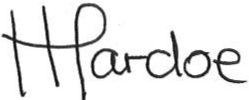 Mrs Pardoe                                                                                   Head of Year 9                                                                                Associate Assistant Headteacher                                            